 2023.11.1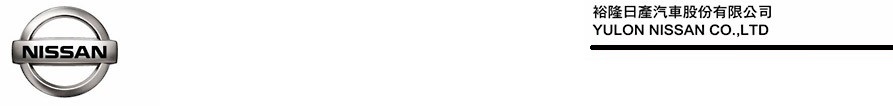 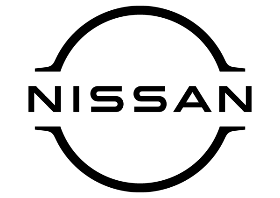 慶祝裕隆日產20週年  NISSAN Care APP 8週年慶擴大舉辦推出多項APP會員專屬活動  再抽iPhone及2萬元刷卡金
    NISSAN Care APP自2015年上線後，迄今已為車主會員服務8個年頭，受到廣大車主會員愛用，適逢裕隆日產汽車成立20週年，為同步回饋廣大NISSAN車主的支持，特別於2023年擴大舉辦「NISSAN Care APP 8週年慶」活動(註1)，於10月31日率先展開「VIP線上搶總價值800元抵用券」APP VIP專屬活動，並自11月1日起至11月30日止推出多項APP會員專屬優惠活動，車主凡使用APP預約回廠定保且準時履約回廠者贈2,000點，週年慶活動期間內加贈2,000點，若預約週二、三返廠還可再獲得2,300點，活動期間最高可得6300點，並有機會抽紅利點數，最高可獨得紅利點數20萬點。    此外，更結合普利司通輪胎及玉山銀行的聯名優惠，推出iPhone 15 Pro 128G限量抽獎、滿額抽2萬元刷卡金的特別企劃：回NISSAN服務廠，一次更換2條以上(不限尺寸、花紋、特價或紅利價)普利司通輪胎車主，可參加「iPhone 15 Pro 128G」抽獎活動(建議售價：36,900元)，更換2條獲得1次抽獎資格，更換4條獲得2次抽獎資格，若以NISSAN紅利點數折抵方式一次更換2條以上(不限尺寸、花紋、特價或紅利價)普利司通輪胎車主，再加贈紅利點數16,800點；玉山NISSAN悠遊聯名卡卡友於活動期間，以APP預約定保且準時返廠履約並使用NISSAN悠遊聯名卡刷卡結帳滿2千元，可參加「2萬元刷卡金」抽獎活動。    除上述優惠活動外，為回饋廣大支持熱愛NISSAN的車主，再提供紅利點數加價購活動。  更多APP 8週年慶活動詳情請洽NISSAN服務專線0800-088888或參閱裕隆日產汽車官方網站： http://www.nissan.com.tw。註1：「NISSAN Care APP 8週年慶」活動內容活動1. APP預約定保加贈2,000點(1) 適用對象：NISSAN Care APP會員。(2) 活動期間：2023/11/1~2023/11/30(3) 需以APP預約於活動期間11/1-11/30返廠定保且履約，單一車牌限領一次APP週年慶加碼點數。(4) 紅利點數2000點統一於2023/12/30前匯入履約車牌。(5) 相關紅利點數使用規範與限制條件請參閱NISSAN官網紅利精品專區。活動2. APP預約定保抽紅利點數(1) 適用對象：NISSAN Care APP會員。(2) 活動期間：2023/11/1~2023/11/30(3) 活動期間內APP預約定保且準時返廠履約之車主，可參加紅利點數抽獎活動，紅利點數20萬點為8名，紅利點數8萬點為100名，總計108名中獎名額，每位車主活動期間僅具一次抽獎資格。(4) 相關紅利點數使用規範與限制條件請參閱NISSAN官網紅利精品專區。(5) 抽獎日期：2023/12/30前抽出中獎名單並公佈於NISSAN官網：http://www.nissan.com.tw。(6) 抽獎方式：裕隆日產汽車協同律師見證下公開抽獎。(7) 裕隆日產汽車將以NISSAN Care APP推播通知中獎者，如因中獎者資料不正確或無裝載NISSAN Care APP，導致裕隆日產汽車無法通知得獎訊息，視同自動放棄該獎項，裕隆日產汽車不負任何責任，中獎者不得異議。(8) 裕隆日產汽車及其所屬經銷商銷售據點/服務廠之員工(含約聘、臨時僱員)，不具參加本活動資格，經查有違反前開規定者，將取消中獎資格，並返還所領獎項。(9) 參加抽獎活動者，視為同意裕隆日產汽車就本活動之各項規定。活動3.  APP VIP搶總價值800元抵用券(200元定保抵用券兩張及400元前擋玻璃鍍膜抵用券一張)(1) 適用對象：2022/11/01-2023/9/30間連續兩次(含)以上返廠定保皆使用APP預約並準時履約之NISSAN Care APP會員。(2) 活動期間：2023/10/31 (搶完為止)(3)單一車牌限搶一種電子抵用券一次，200元定保抵用券需以APP預約於活動期間2023/11/1-2024/5/31返廠定保且履約，限用於原廠定保且自費滿一千元(含)以上方可抵用，每次定保限使用一張抵用券；400元前擋玻璃鍍膜抵用券限用於前擋玻璃鍍膜項目，且自費滿一千元(含)以上方可抵用，抵用券金額恕不找零，亦不得要求兌現或退費。使用期限至2024/5/31止，逾期無效，恕無法延長使用期限。(4) 200元APP預約定保滿額抵用券兩張及400元前擋玻璃鍍膜滿額抵用券一張，總共限量1,000組(搶完為止)，僅供其APP所登載之車牌使用，若車輛過戶、換牌或報廢者，抵用券將自動失效。活動4. 裕日20_玉山銀行特殊加碼刷卡金2萬元抽獎(1) 適用對象：活動期間以APP預約定保準時返廠履約並使用NISSAN悠遊聯名卡結帳滿兩千元之NISSAN Care APP會員。(2) 活動期間：2023/11/1~2023/11/30(3) 活動期間內APP預約定保且準時返廠履約並使用NISSAN悠遊聯名卡結帳滿兩千元之車主，可參加2萬元刷卡金抽獎活動，2萬元刷卡金共20名，每位車主活動期間僅具一次抽獎資格，中獎名單統一於2024年1月31日前公布於NISSAN官方網站。(4) 相關NISSAN悠遊聯名卡使用規範與限制條件請參閱玉山銀行官網(https://www.esunbank.com/zh-tw/personal/credit-card/intro/co-branded-card/nissan-card)。活動5.  更換普利司通輪胎抽iPhone 15 Pro  128G 共計6台(1) 適用對象：NISSAN Care APP會員。(2) 活動期間：2023/11/1~2023/11/30 (3) 活動期間內，限一次更換2條(含)以上普利司通輪胎(不限尺寸、花紋、特價或紅利價)始得參加抽獎，更換2條可獲得1次抽獎資格，4條得2次，單一車牌以更換4條(即２次抽獎資格)為上限。(4) 車主需提前於活動前下載APP並登入成為NISSAN Care APP會員，始能參與本活動。iPhone抽獎活動特別公告: 1)	本獎品恕無法指定顏色及到貨時間．2)	依中華民國稅法規定，機會中獎之獎項價值超過新台幣1,000元以上者，於年度結算時必須計入個人之綜合所得申報，超過新臺幣20,010(含)元以上，需預先扣繳稅款，才可兌換獎項，中獎名單統一於2023年12月15日前公布於NISSAN官方網站，得獎者須於2024年1月15日前提供相關資料及繳交本項稅金。（提醒:主辦單位無提供簡訊匯款資訊或以人員語音指示操作ATM，若有接獲，請務必與主辦單位確認以防詐騙。）3)	若對本獎品有任何疑問或相關權利及保固維修相關服務請洽蘋果公司， 裕隆日產汽車不負任何產品瑕疵擔保及保固維護責任。本活動概以網路舉行，惟若肇因於不可抗拒之天災人禍、車主網路頻寬、電腦系統故障或參加本活動者之伺服器故障、損壞、延誤或資料有訛誤或其他不可歸責於裕隆日產汽車之事由所造成的損失，裕隆日產汽車恕不負責，亦無須負擔任何賠償或補償責任。對於透過任何不當程式進行異常登入，或任何意圖破壞本次活動之不正常網路行為；及利用不當方式，影響本活動之公平性者，裕隆日產汽車得取消其資格的權利，並就其造成之損害向其請求損害賠償，車主應自負一切民刑事法律責任。如因電腦病毒、駭客入侵、技術失誤、數據遺失、網路擠塞等網路技術的任何因素，以致傳遞資料缺失或活動無法進行，裕隆日產汽車無需承擔任何責任。本新聞稿所述金額均以新台幣計。裕隆日產汽車保有取消、終止、暫停或更改本活動辦法及內容之權利，亦有權對本活動之所有事宜做出最終解釋或決定，詳細內容請洽裕隆日產汽車，裕隆日產汽車並保留最後核准與否權利。如有最新消息或未盡事宜，將於NISSAN官網http://www.nissan.com.tw公告之。# # #聯絡方式：裕隆日產汽車股份有限公司 公關室媒體專線：0800371171公司網站：www.nissan.com.twNISSAN Care APP 8週年慶NISSAN Care APP 8週年慶NISSAN Care APP會員專屬APP預約定保加贈2,000點，活動期間最高可得6300點(APP預約履約贈2,000點；APP預約週二、三返廠贈2,300點)NISSAN Care APP會員專屬APP預約定保抽紅利點數，最高可獨得紅利點數20萬點紅利點數20萬點/限量8名；紅利點數8萬點/限量100名NISSAN Care APP會員專屬APP VIP專屬活動，搶總價值800元抵用券(200元定保抵用券/兩張及400元前擋玻璃鍍膜抵用券/一張)玉山NISSAN悠遊聯名卡回廠刷卡結帳滿2千元抽2萬元刷卡金/限量20名普利司通輪胎優惠更換2條(含)以上普利司通輪胎抽iPhone 15 Pro 128G/限量6台以紅利價消費更換2條以上普利司通輪胎贈紅利點數16,800點紅利點數加價購品牌限量：松下空氣清淨奈米水離子產生器 2,988元+18,800點/限量100個麗克特多功能調理鍋	 2,088元+18,800點/限量100個麗克特萬用食物調理機 1,488元+18,800點/限量100個正負零陶瓷電暖器-黃 1,388元+18,800點/限量100個紅利點數加價購車用好物：無線手持清洗機 1,688元	+18,800點/限量100個NISSAN IKEY保護殼	 98元+8,800點NISSAN 車載隱藏式掛勾68元+3,800點紅利點數加價購居家生活：NISSAN多功能摺疊收納提籃 368元+8,800點NISSAN不鏽鋼環保餐具三件組 138元+8,800點NISSAN精修螺絲起子組	138元+8,800點NISSAN多功能照明警示燈 88元+8,800點